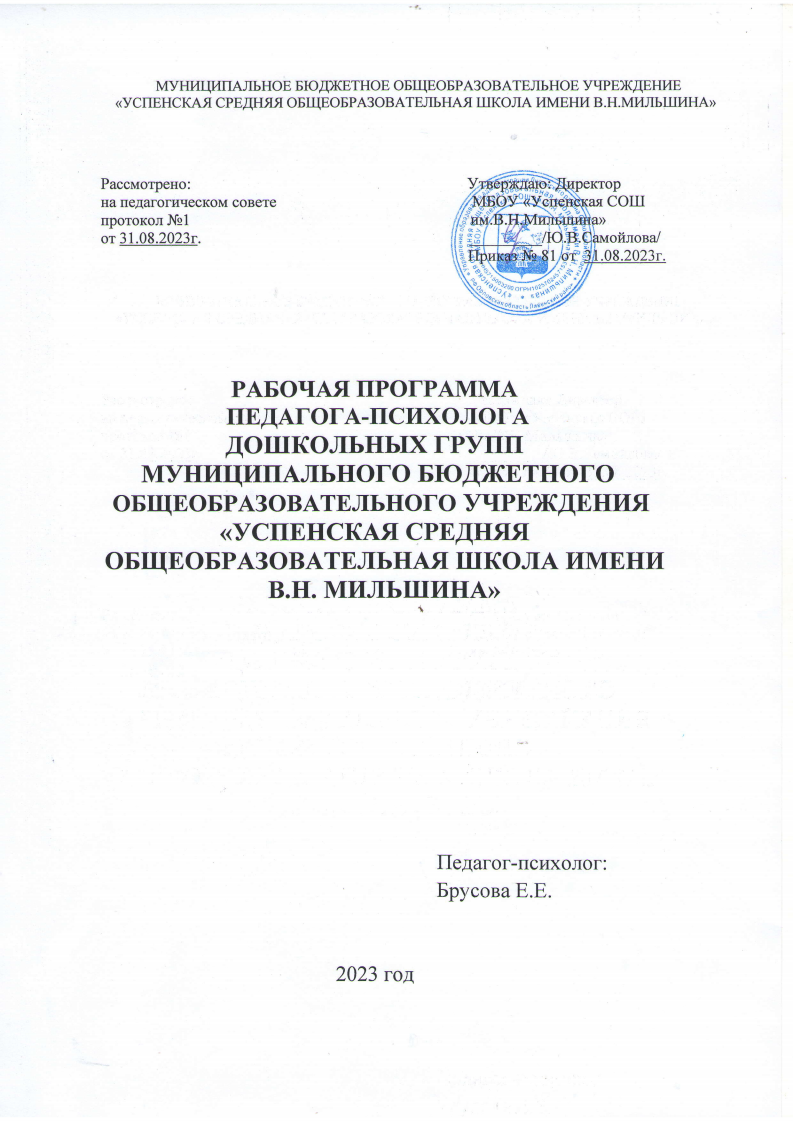 СОДЕРЖАНИЕ РАБОЧЕЙ ПРОГРАММЫПЕДАГОГА-ПСИХОЛОГАПримерный перечень консультаций психологического просвещения…………         32Примерный перечень тем психологической профилактики………………………      34Примерный перечень диагностических методик…………………………………        35I. ЦЕЛЕВОЙ РАЗДЕЛ1.1. Пояснительная записка.Рабочая программа педагога-психолога  (Далее - Программа) разработана в соответствии с  основной программой дошкольного образования муниципального бюджетного общеобразовательного учреждения «Успенская средняя общеобразовательная школа имени В.Н. Мильшина» (дошкольные группы) (далее ДГ),  с учетом федеральной  образовательной  программой дошкольного образования  и на основе следующих нормативно-правовых документов:-  Федеральный закон от 29.12.2012 года №273-ФЗ «Об образовании в Российской Федерации»;-   Конституции РФ (принята всенародным голосованием 12.12.93г.);- «Федеральный государственный стандарт дошкольного образования» (утвержден приказом Министерства образования и науки Российской Федерации от 17.10.2013 года № 1155), в редакции приказа Министерства просвещения Российской Федерации от 8 ноября 2022 г. № 955, зарегистрировано в в МинюстеРоссии6 февраля 2023 года, регистрационный № 72264; - Приказ Министерства просвещения Российской Федерации от 25.11.2022 № 1028 "Об утверждении федеральной образовательной программы дошкольного образования" (Зарегистрирован 28.12.2022 № 71847);         - Порядок организации и осуществления образовательной деятельности по основным общеобразовательным программам - образовательным программам дошкольного образования" (утверждена приказом Минпросвещения Россииот 31.07.2020 г. №373, зарегистрировано в Минюсте России 31.08.2020г регистрационный № 59599); Санитарные правила СП 2.4.3648-20 «Санитарно-эпидемиологические требования 
к организациям воспитания и обучения, отдыха и оздоровления детей и молодёжи (утверждены постановлением Главного государственного санитарного врача Российской Федерации от 28 сентября 2020 г. № 28, зарегистрировано в Минюсте России 18 декабря 2020 г., регистрационный № 61573);Санитарно-эпидемиологические правила и нормативы СанПиН 1.2.3685-21 «Гигиенические нормативы и требовании к обеспечению безопасности и ббевредности для человека факторов среды обитания» (утв. Постановлением Главного государственного санитарного врача Российской Федерации от 28.01.2021 г. N 2);- Устава муниципального образовательного учреждения МБОУ «Успенская СОШ им.В.Н.Мильшина» (утверждённого и.о. начальник управления образования администрации Ливенского района П.А.Пыщев  № 154  от 20.10.2017 г.); Содержание Программы учитывает возрастные и индивидуальные особенности контингента детей, воспитывающихся в образовательном учреждении.Рабочая программа определяет содержание и структуру деятельности педагога-психолога по направлениям: психо-профилактика, психодиагностика, психологическое консультирование и поддержка деятельности ДГ в работе с детьми от 1,5 до 8  лет, родителями воспитанников и педагогами ДГ.  Цель рабочей программы (в соответствии с ФГОС ДО) - создание благоприятных условий для полноценного проживания ребенком дошкольного детства, формирование основ базовой культуры личности каждого ребенка, ориентированной на самореализацию, жизненный успех и сохранение здоровья как ценности, в обеспечении комплексного развития с учетом его психического и физического состояния здоровья, как основы их успешного обучения в школе. В содержании рабочей программы отражена модель организации психологического сопровождения деятельности ДГ по основным направлениям работы с детьми: физическому, личностно – коммуникативному, познавательному, речевому и художественно – эстетическому, которая обеспечивает единство воспитательных, развивающих и образовательных целей и задач. Учитывая специфику профессиональной деятельности педагога – психолога (0,25 ставки) –  значительное место уделяется целенаправленной работе по профилактике нарушения развития детей и работа с воспитанниками подготовительной группы, подготовка детей к школе.1.2. Цель и задачи программы.Цель программы: создание благоприятных условий для полноценного проживания ребенком дошкольного детства, формирование основ базовой культуры личности, всестороннее развитие психических и физических качеств в соответствии с возрастными и индивидуальными особенностями, подготовка к жизни в современном обществе, к обучению в школе, обеспечение безопасности жизнедеятельности дошкольника. Задачи реализации программы: охрана и укрепление психического здоровья детей, в том числе их эмоционального благополучия; обеспечение равных возможностей полноценного развития каждого ребёнка в период дошкольного детства независимо от места проживания, пола, нации, языка, социального статуса, психофизиологических особенностей (в том числе ограниченных возможностей здоровья); создание благоприятных условий развития детей в соответствии с их возрастными и индивидуальными особенностями и склонностями развития способностей и творческого потенциала каждого ребёнка как субъекта отношений с самим собой, другими детьми, взрослыми и миром; обеспечение психолого-педагогической поддержки семьи и повышения компетентности родителей в вопросах развития и образования, охраны и укрепления здоровья детей; определение направлений для систематического межведомственного взаимодействия, а также взаимодействия педагогических и общественных объединений (в том числе сетевого). Оказывать помощь педагогическому коллективу и родителям в воспитания и развития   детей. Способствовать улучшению эмоционального состояния педагогов, снятию напряженности, усталости, усилению внимания к психологическим аспектам работы с детьми. Способствовать успешному протеканию адаптации детей к дошкольному образовательному учреждению. Предупреждать возможные осложнения в связи с переходом детей на следующую возрастную ступень. Проводить коррекционно-развивающую работу с детьми группы риска. Консультативно-просветительская и профилактическая работа среди обучающихся, педагогов, родителей (законных представителей).  Программа обеспечивает развитие личности детей дошкольного возраста в различных видах общения и деятельности с учетом их возрастных, индивидуальных психологических и физиологических особенностей.В соответствии с ФГОС ДО осуществляется решение следующих задач:создание в группах атмосферы гуманного и доброжелательного отношения ко всем воспитанникам, что позволяет растить их общительными, добрыми, любознательными, инициативными, стремящимися к самостоятельности и творчеству;уважительное отношение к результатам детского творчества.Психологическое сопровождение рассматривается как стратегия работы педагога- психолога ГБДОУ, направленная на создание социально-психологических условий для успешного развития и обучения каждого ребенка. Задачи психологического сопровождения конкретизируются в зависимости от возраста детей, уровня их развития. 1.3. Принципы и подходы к формированию программы.Программа сформирована, как программа психолого-педагогической поддержки позитивной социализации и индивидуализации, развития личности детей дошкольного возраста и определяет комплекс основных характеристик дошкольного образования (объем, содержание и планируемые результаты в виде целевых ориентиров дошкольного образования). Рабочая программа сформирована в соответствии с принципами и подходами, определёнными Федеральными государственными образовательными стандартами: полноценное проживание ребёнком всех этапов детства (младенческого, раннего и дошкольного возраста), обогащения (амплификации) детского развития; индивидуализацию дошкольного образования (в том числе одарённых детей и детей с ограниченными возможностями здоровья); содействие и сотрудничество детей и взрослых, признание ребенка полноценным участником (субъектом) образовательных отношений; поддержку инициативы детей в различных видах деятельности; партнерство с семьей; приобщение детей к социо-культурным нормам, традициям семьи, общества и государства; формирование познавательных интересов и познавательных действий ребенка в различных видах деятельности; возрастную адекватность (соответствия условий, требований, методов возрасту и особенностям развития); учёт этнокультурной ситуации развития детей. обеспечение преемственности дошкольного общего и начального общего образования. 1.4. Возрастные особенности детей дошкольного возраста.Характеристика детей от 1 года до 3 летНа втором году жизни развивается самостоятельность детей, формируется предметно-игровая деятельность, появляются элементы сюжетной игры. Общение с взрослым носит ситуативно-деловой характер, затем характер делового сотрудничества. Совершенствуются восприятие, речь, наглядно-действенное мышление, чувственное познание действительности.После полутора лет у малышей кроме основных развиваются и подражательные движения (мишке, зайчику).В разных видах деятельности обогащается сенсорный опыт. С помощью взрослого ребенок упражняется в установлении сходства и различий между предметами, имеющими одинаковые названия. Значительные перемены происходят и в действиях с сюжетными игрушками. В предметной деятельности появляются соотносящие и орудийные действия.Второй год жизни — период интенсивного формирования речи. Дети усваивают названия предметов, действий, обозначения некоторых качеств и состояний. Активный словарь на протяжении года увеличивается неравномерно. К полутора годам он равен примерно 20–30 словам. После 1 года 8–10 месяцев происходит скачок, развивается активно используемый словарь. К полутора годам в высказываниях детей появляются двухсловные предложения, а в конце второго года обычным становится использование трех-, четырехсловных предложений. Ребенок старше полутора лет активно обращается к взрослым с вопросами. На втором году жизни ребенок усваивает имена взрослых и детей, с которыми общается повседневно, а также некоторые родственные отношения (мама, папа, бабушка). Совершенствуется самостоятельность детей в предметно-игровой деятельности и самообслуживанииРасширяется ориентировка в ближайшем окружении. Детей приучают соблюдать «дисциплину расстояния», и они сначала осваивают умение играть и действовать рядом, не мешая друг другу, а затем играть вместе по 2–3 человека, вести себя в группе соответствующим образом.Происходит быстрое развитие разных сторон речи и ее функций.Хотя темп развития понимания речи окружающих по-прежнему опережает умение говорить, в конце второго года активный словарь состоит уже из 200–300 слов. С одной стороны, возрастает самостоятельность ребенка во всех сферах жизни, с другой — он осваивает правила поведения в группе. Всё это является основой для развития в будущем совместной игровой деятельности.На третьем году жизни дети становятся самостоятельнее. Продолжает развиваться предметная деятельность, ситуативно-деловое общение ребенка и взрослого; совершенствуются восприятие, речь, начальные формы произвольного поведения, игры, наглядно-действенное мышление.Развитие предметной деятельности связано с усвоением культурных способов действия с различными предметами. Развиваются соотносящие и орудийные действия.В ходе совместной со взрослыми предметной деятельности продолжает развиваться понимание речи. Количество понимаемых слов значительно возрастает. Совершенствуется регуляция поведения в результате обращения взрослых к ребенку, который начинает понимать не только инструкцию, но и рассказ взрослых.Интенсивно развивается активная речь детей. К трем годам они осваивают основные грамматические структуры, пытаются строить простые предложения, в разговоре со взрослым используют практически все части речи. Активный словарь достигает примерно 1000-1500 слов.К концу третьего года жизни речь становится средством общения ребенка со сверстниками. В этом возрасте у детей формируются новые виды деятельности: игра, рисование, конструирование.Игра носит процессуальный характер, главное в ней — действия, которые совершаются с игровыми предметами, приближенными к реальности. В середине третьего года жизни появляются действия с предметами заместителями.На третьем году жизни совершенствуются зрительные и слуховые ориентировки.  К трем годам дети воспринимают все звуки родного языка, но произносят их с большими искажениями. Основной формой мышления становится наглядно-действенная. Для детей этого возраста характерна неосознанность мотивов, импульсивность и зависимость чувств и желаний от ситуации. Однако в этот период начинает складываться и произвольность поведения. Она обусловлена развитием орудийных действий и речи. У детей появляются чувства гордости и стыда, начинают формироваться элементы самосознания, связанные с идентификацией с именем и полом. Ранний возраст завершается кризисом трех лет. Ребенок осознает себя как отдельного человека, отличного от взрослого. У него формируется образ Я. Кризис часто сопровождается рядом отрицательных проявлений: негативизмом, упрямством, нарушением общения со взрослым и др. Кризис может продолжаться от нескольких месяцев до двух лет.Характеристика особенностей развития детей 3-4-хлет.	На четвертом году жизни игра становится ведущим видом деятельности дошкольников. Основным содержанием игры являются действия с игрушками и предметами- заместителями. Сюжеты игр просты и не развернуты. Младшие дошкольники скорее играют рядом, чем активно вступают во взаимодействие. Конфликты между детьми возникают преимущественно по поводу игрушек. Положение ребенка в группе сверстников во многом определяется мнением воспитателя. 	Изобразительная деятельность ребенка зависит от его представлений о предмете. Эти представления только начинают формироваться, графические образы бедны. Большое значение для развития мелкой моторики младших дошкольников имеет лепка. В этом возрасте дети способны овладеть простейшими видами аппликации.		Конструктивная деятельность ограничена возведением несложных построек по образцу и по замыслу. Младшие дошкольники активно осваивают сенсорные эталоны формы, цвета, величины. К концу младшего дошкольного возраста дети могут воспринимать до 5 и более форм предметов и до 7 и более цветов, ориентироваться в пространстве группы детского сада.	 Развиваются память и внимание. К концу младшего дошкольного возраста дети могут запомнить значительные отрывки из любимых произведений. Продолжает развиваться наглядно-действенное мышление. Дошкольники способны устанавливать некоторые простые связи между событиями, предметами или явлениями. В младшем дошкольном возрасте начинает развиваться воображение, которое особенно наглядно проявляется в игре. Поведение ребенка во многом еще ситуативно. Начинает развиваться самооценка, при этом дети в значительной мере ориентируются на оценку воспитателя. Продолжает развиваться также их половая идентификация, что проявляется в характере выбираемых игрушек и сюжетов. Характеристика особенностей развития детей 4-5лет.	В игровой деятельности детей среднего дошкольного возраста появляются ролевые взаимодействия. В процессе игры роли могут меняться. Происходит разделение игровых и реальных взаимодействий детей. Значительное развитие получает изобразительная деятельность. 	Рисунок становиться 	предметным 	и детализованным. Совершенствуется техническая сторона изобразительной деятельности. Дети могут рисовать основные геометрические фигуры, вырезать ножницами, наклеивать изображения на бумагу. Усложняется конструирование: постройки могут включать 5-6 деталей. Происходят изменения мелкой и крупной моторики. Развиваются ловкость, координация движений. Усложняются игры с мячом. 	К концу среднего возраста восприятие детей становится более развитым. Они могут назвать форму, на которую похож тот или иной предмет. Совершенствуется ориентация в пространстве. Возрастает объем памяти. Начинает складываться произвольное запоминание: дети способны принять задачу на запоминание, помнят поручения взрослых, могут выучить стихотворение. Начинает развиваться образное мышление. Для детей этого возраста особенно характерны известные феномены Ж. Пиаже: сохранение 	количества, 	объема и величины. Развивается оригинальность и произвольность воображения. Увеличивается устойчивость внимания. Ребенок может сосредоточиться на деятельности на 15-20минут. 	Речь становиться предметом активности детей. Развивается ее грамматическая сторона. Изменяется содержание общения ребенка и взрослого. Ведущим становиться познавательный мотив. Информация, которую ребенок получает в ходе общения, может быть сложной и трудной для его понимания, но она вызывает у него интерес. У детей формируется потребность в уважении со стороны взрослого, для них чрезвычайно важной оказывается его похвала. Появляется повышенная обидчивость на замечания. 	Повышеннаяобидчивостьпредставляетсобойвозрастнойфеномен.Взаимоотношениясо сверстниками 	характеризуются избирательностью, 	которая выражается 	в предпочтении одних детей другим. Появляются постоянные партнеры по играм. В группах начинают выделяться лидеры. 	Основные достижения возраста связаны с развитием игровой деятельности; появлением ролевых и реальных взаимодействий; с развитием изобразительной деятельности; конструированием по замыслу; совершенствованием восприятия; развитием образного мышления и воображения; развитием памяти, внимания, речи; появлением познавательной мотивации. Характеристика особенностей развития детей 5–6лет.	Действия детей в играх становятся более разнообразными. Дети уже могут распределять роли до начала игры и строить свое поведение, придерживаясь роли. При распределении ролей могут возникать конфликты, связанные с субординацией ролевого поведения. Наблюдается организация игрового пространства, в котором выделяются смысловой «центр» и «периферия». Игровые действия детей становятся разнообразными. 	Развивается изобразительная деятельность детей. Это возраст наиболее активного рисования. Рисунки приобретают сюжетный характер. Изображение человека становится более детализированным. По рисунку можно судить о половой принадлежности 	и эмоциональном состоянии изображенного человека. В конструировании дети овладевают обобщенным способом обследования образца. Конструктивная деятельность может осуществляться на основе чертежа, схемы, по замыслу и по условиям. Характеристика особенностей развития детей 6-8 лет.	В сюжетно-ролевых играх дети седьмого года жизни начинают осваивать сложные взаимодействия людей, отражающие характерные значимые жизненные ситуации. Игровые действия становятся более сложными, обретают особый смысл, который не всегда открывается взрослому. Игровое пространство усложняется. В нем может быть несколько центров, каждый из которых поддерживает свою сюжетную линию. При этом дети способны отслеживать поведение партнеров по всему игровому пространству, менять свое поведение в зависимости от места в нем. Дети могут комментировать исполнение роли тем или иным участником игры. Образы из окружающей жизни и литературных 	произведений, переданные 	детьми в изобразительной деятельности, Становятся сложнее. Рисунки обретают более детализированный характер, обогащается их цветовая гамма. Более явными становятся различия между рисунками мальчиков и девочек. Мальчики охотно изображают технику, космос, военные действия и т.д. Девочки обычно рисуют женские образы: принцесс, балерин, моделей и т.д. Часто встречаются и бытовые сюжеты: мама и дочка, комната и т. д. 	При правильном педагогическом подходе у детей формируются художественно - творческие способности в изобразительной деятельности. Изображение человека становится еще более детализированным и пропорциональным. Появляются пальцы на руках, глаза, рот, нос, брови, подбородок. Одежда может быть украшена различными деталями. 	Дети подготовительной к школе группы в значительной степени освоили конструирование из строительного материала. Они свободно владеют обобщенными способами анализа, как изображений, так и построек; не только анализируют основные конструктивные особенности различных деталей, но и определяют их форму на основе сходства со знакомыми им объемными предметами. Свободные постройки становятся симметричными и пропорциональными, их строительство осуществляется на основе зрительной ориентировки.	 В этом возрасте дети уже могут освоить сложные формы сложения из листа бумаги и придумывать собственные, но этому их нужно специально обучать. Данный вид деятельности не просто доступен детям - он важен для углубления их пространственных представлений. У детей продолжает развиваться восприятие, однако они не всегда могут одновременно учитывать несколько различных признаков. Развивается образное мышление. 	Продолжают развиваться навыки обобщения и рассуждения, но они в значительной степени еще ограничиваются наглядными признаками ситуации. Продолжает развиваться воображение, однако часто приходится констатировать снижение развития воображения в этом возрасте в сравнении со старшей группой. Это можно объяснить различными влияниями, в том числе и средств массовой информации, приводящими к стереотипности детских образов. Продолжает развиваться внимание, оно становится произвольным. В некоторых видах деятельности время произвольногососредоточениядостигает30минут.Удетейпродолжаетразвиватьсяречь; ее звуковая сторона, грамматический строй, лексика. Развивается связная речь. В высказываниях детей отражаются как расширяющийся словарь, так и характер обобщений, формирующихся в этом возрасте. Дети начинают активно употреблять обобщающие существительные, синонимы, антонимы, прилагательные и т.д. 	В результате правильно организованной образовательной работы у детей развивается диалогическая и некоторые виды монологической речи. В подготовительной к школе группе завершается дошкольный возраст. Основные достижения связаны с освоением мира вещей как предметов человеческой культуры и освоением формы позитивного общения с людьми. II. СОДЕРЖАТЕЛЬНЫЙ РАЗДЕЛ2.1. Основные направления деятельности педагога-психолога.Психолого-педагогическое сопровождение учебно-воспитательного процесса в дошкольных группах регламентируется федеральными, региональными, муниципальными локальными документами. Каждое из направлений строится с учетом возрастных возможностей детей, ведущего вида деятельности, опирается на игровые технологии и приемы.Психологическая диагностика. Согласно ФГОС ДО в ДГ может проводиться оценка развития детей, его динамики. Кроме того, при необходимости используется психологическая диагностика развития детей (выявление и изучение индивидуально-психологических особенностей детей), которую проводят квалифицированные специалисты (педагог-психолог). 		Участие ребенка в психологической диагностике допускается только с согласия его родителей (законных представителей). 	 Результаты психологической диагностики используются для решения задач психологического сопровождения и проведения коррекции развития детей, оптимизации работы с группой детей. 	  Цель диагностической деятельности: получение информативных данных об индивидуальных особенностях психического развития детей, которые будут положены в основу разработки индивидуальных образовательных маршрутов воспитанников. Психодиагностическая работа по проблемам психического развития ребенка (по запросу воспитателей и родителей в течение года). Психодиагностика психологической готовности к обучению в школе (обязательная в середине года  – воспитанники 6-8 лет). Психодиагностическая работа по изучению личностных качеств и профессиональных компетенций у педагогов ДГ (в течение года по запросу администрации).      Результаты психологической диагностики  используются для решения задач психологического сопровождения и проведения квалифицированной коррекции развития детей Временные сроки проведения обязательной диагностики Психо-профилактика.	Цель: предотвращение возможных проблем в развитии и взаимодействии участников воспитательно-образовательного процесса. 	В связи с возрастанием количества детей с пограничными проблемами в психическом развитии, перед психологической службой стоит задача в рамках психопрофилактического направления содействовать первичной профилактике и интеграции этих детей в социум. -работа по адаптации субъектов образовательного процесса (детей, педагогов, родителей) к условиям новой социальной среды: анализ медицинских карт (карта «История развития ребенка») вновь поступающих детей для получения информации о развитии и здоровье ребенка, выявление детей группы риска, требующих повышенного внимания психолога; информирование педагогов о выявленных особенностях ребенка и семьи, с целью оптимизации взаимодействия участников воспитательно-образовательного процесса. Участие в экспертной оценке проектируемой предметно-развивающей среды. Коррекционная и развивающая работа.	Цель: создание условий для раскрытия потенциальных возможностей ребенка, коррекция отклонений психического развития. При разработке рекомендаций педагог-психолог опирается на эталоны психического развития, описанные в детской, возрастной и педагогической психологии. В развивающей работе предусмотрена ориентация на средневозрастные нормы развития для создания таких условий, в которых ребенок сможет подняться на оптимальный для него уровень развития. Объектом коррекционной и развивающей работы являются проблемы в познавательной, эмоциональной, мотивационной, волевой, поведенческой сферах, которые влияют, в конечном счете на формирование у дошкольников интегративных качеств и на развитие ребенка в целом. Эта  работа проводится с детьми, имеющими развитие в пределах возрастной нормы. Если выявленные отклонения выражены в значительной степени, ребенок направляется на консультацию к специалистам районной ПМПК на основании решения  учреждения. Дальнейшая коррекционная и развивающая работа с данными детьми строится на основе полученного заключения и рекомендаций ПМПК. Психологическое консультированиеЦель: оптимизация взаимодействия участников воспитательно-образовательного процесса и оказание им психологической помощи при выстраивании и реализации индивидуальной программы воспитания и развития. Психологическое консультирование состоит в оказании психологической помощи при решении проблем, с которыми обращаются родители, воспитатели и администрация учреждения. Тематика проводимых консультаций обусловлена рамками профессиональной компетентности педагога- психолога. При необходимости, педагог-психолог ориентирует консультируемого на получение психологической помощи в службах города по теме запроса. -Консультирование по вопросам, связанным с оптимизацией воспитательно-образовательного процесса в ДГ и семье в интересах ребенка. -Консультирование по вопросам воспитания детей с особыми образовательными потребностями и детей-инвалидов. Психологическое просвещениеЦель: создание условий для повышения психологической компетентности педагогов, администрации ДГ и родителей: -повышение уровня психологических знаний; -включение имеющихся знаний в структуру деятельности. 	Психологическое просвещение педагогов и родителей опирается на результаты изучения конкретных особенностей ДГ, с учетом традиций и местных условий, квалификации и особенностей педагогического коллектива, своеобразия детей и родителей. 	Проведение систематизированного психологического просвещения педагогов: диагностика (по запросу), консультации по различным темам: Психофизиологические особенности детей каждой возрастной группы. Закономерности развития детского коллектива. Особенности работы педагога с проблемными детьми. Стили педагогического общения. Психологические основы взаимодействия с семьей. Особенности построения воспитательно-образовательного процессе с учетом гендерных  различий дошкольников. Проведение систематизированного психологического просвещения родителей в форме выпуска буклетов по темам: Адаптация ребенка к ДОО. Кризисы 3-х лет и 6-7 лет. Наиболее типичные ошибки семейного воспитания. Профилактика неблагоприятного развития личности ребенка: демонстративности, ухода от деятельности. Агрессивный ребенок. Психологическая и мотивационная готовность к обучению в школе.	Психологические особенности детей дошкольного возраста. Экспертная деятельность.	Экспертная деятельность – это особый способ инновационных явлений и процессов в образовании для обнаружения потенциала дальнейшего развития (Г. А. Мкртычян, 2002), Психолого – педагогическая готовность ребёнка к школе (Н.В. Нижегородцева, В.Д. Шадрикова) Основные направления экспертной работы в ДГ: 	Участие в формировании предметно-развивающей среды, отвечающей требованиям зоны ближайшего развития и актуального уровня развития ребенка (в том числе детей раннего возраста). 	Контроль над соблюдением профилактических мероприятий, способствующих снятию психоэмоционального напряжения у детей и персонала – коррекция режимных моментов (организация сна, питания, оптимизация двигательной деятельности, тренировка терморегуляционной системы организма). Организационно-методическая работа 	Организационно-методическая деятельность подразумевает ведение документации: плана работы, журналов учѐта рабочего времени; составление коррекционных и развивающих программ, справок и заключений; подготовку к консультациям, занятиям; участие в педагогических советах, методических объединениях, семинарах; самообразование и самоанализ. 	В организационно-методическую документацию педагога-психолога входят: Годовой план работы педагога-психолога. График работы. Циклограмма рабочего времени.  Альбом диагностических методик.Отчет или аналитическая справка  психолога о проделанной работе по итогам года. Журнал учета видов работы. Диагностические карты.2.2. Формы, методы реализации программы.Формы работы: индивидуальные, групповые и подгрупповые. Мероприятия проводятся в помещениях с соблюдением санитарно- гигиенических норм и правил. В зависимости от состояния детей и конкретных условий проведения мероприятий. Для успешного проведения необходимо предварительно подготовить весь инструментарий, включая и музыкальное сопровождение (если есть необходимость). Каждое мероприятие состоит из нескольких частей и занимает не более 25-30 минут, проводятся в игровой форме, что полностью соответствует возрастным, психологическим и физическим возможностям дошкольника. Методы в работе с воспитанниками: наблюдение; эксперимент; беседа; анализ продуктов детской деятельности. Ведущим методом является наблюдение. Наблюдение предполагает целенаправленное восприятие и фиксацию психологических фактов. Индивидуальная работа (по запросу родителей):Включает в себя исходную (в начале года) и контрольную (в конце года) диагностику познавательных процессов; эмоциональной, личностной и волевой сферы. Ее результаты могут быть использованы в индивидуальном подходе к ребенку на занятиях, в составлении коррекционной программы и в консультировании родителей и педагогов.          Планируемые результаты работы педагога-психолога в группе.1.Сохранение естественных механизмов развития ребенка, предотвращая всякое     возможное их искажение и торможение.

2. Развитие индивидуальных качеств детей с постоянным обнаружением новых творческих ресурсов.

3. Формирование у педагогов и родителей коммуникативных навыков и представлений о здоровом образе жизни.
В результате проведения запланированных мероприятий ожидается выравнивание уровней развития детей в группе в пределах возрастной нормы.Ожидается сглаживание особенностей психического развития детей группы риска.В  целом дети подготовительной группы ДО предположительно будут подготовлены к обучению в школе.                      2.3. Примерное  комплексно-тематическое  планирование.Комплексно-тематическое планирование рассматривается как примерное. Педагоги вправе по своему усмотрению частично или полностью менять темы или названия тем, содержание работы, временной период в соответствии с особенностями своей возрастной группы, другими значимыми событиями.2.4. Совместная деятельность со специалистами.	Участвует в обсуждении актуальных направлений работы образовательного учреждения, совместно с администрацией планирует свою деятельность с целью достижения поставленных педагогическим коллективом целей и задач.	Осуществляет поддержку в разрешении спорных и конфликтных ситуаций в коллективе. 	Принимает участие в расстановке кадров с учетом психологических особенностей педагогов и воспитателей. 	Предоставляет отчетную документацию. 	Проводит индивидуальное психологическое консультирование (по запросу). 	При необходимости рекомендует администрации направлять ребенка с особенностями развития на ПМПК.  	Обеспечивает психологическую безопасность всех участников воспитательно-образовательного процесса. 	Оказывает экстренную психологическую помощь в нештатных и чрезвычайных ситуациях. С логопедом:Первое направление - диагностическое, т. е. определение тех сторон развития, которые требуют особого внимания. Определение уровня речевого и психического развития ребенка. Разработка совместного диагностического блока методик, позволяющего сократить время на обследование и сделать его белее содержательным. Изучение личности ребенка в ее многообразных проявлениях дает надежный материал для поиска причины нарушений, факторов риска, определения педагогической стратегии тактики по отношению к каждому ребенку, речевому нарушению. Второе направление - коррекционно-развивающее. От качества профилактической и коррекционной работа, своевременности принятых мер, тесного сотрудничества специалистов довольно часто зависит судьба ребенка, его интеллектуальное, личностное и речевое развитие, одним словом, его будущее, адаптация в обществе. Третье направление - аналитическое. Аналитическая деятельность позволит нам отследить эффективность коррекционно-развивающей работы.С воспитателем.Содействует формированию банка развивающих игр с учетом психологических особенностей дошкольников. Участвует совместно с воспитателем в организации и проведении различных праздничных мероприятий Оказывает консультативную и практическую помощь воспитателям по соответствующим направлениям их профессиональной деятельности. Составляет психолого-педагогические заключения по материалам исследовательских работ и ориентирует воспитателей в проблемах личностного и социального развития воспитанников. Организует и проводит консультации (индивидуальные, групповые, тематические, проблемные) по вопросам развития детей, а также практического применения психологии для решения педагогических задач, повышая их социально-психологическую компетентность.  Осуществляет психологическое сопровождение образовательной деятельности воспитателя. Оказывает психологическую профилактическую помощь воспитателям с целью предупреждения у них эмоционального выгорания. Содействует повышению уровня культуры  общения воспитателя с родителями. Участвует в деятельности по формированию универсальных предпосылок учебной деятельности (активизация внимания и памяти), С музыкальным руководителем Оказывает помощь в рамках психологического сопровождения деятельности музыкального руководителя. Помогает в создании эмоционального настроя, повышении внимания. Обеспечивает психологическую безопасность во время проведения массовых праздничных мероприятий. С музыкальным руководителем. Оказывает помощь в рамках психологического сопровождения деятельности музыкального руководителя. Помогает в создании эмоционального настроя, повышении внимания. Обеспечивает психологическую безопасность во время проведения массовых праздничных мероприятий. Взаимодействие с семьей.При анализе контингента семей выявлено, что дети ГБДОУ №20 воспитываются в семьях представителей различных этнических групп, социального статуса, имеющих разный уровень образования. Эти данные учитываются при организации взаимодействия педагога-психолога с родителями     воспитанников,     которое направлено на создание доброжелательной, психологически комфортной атмосферы в учреждении, установление взаимопонимания и создание условий для сотрудничества с родителями. III. ОРГАНИЗАЦИОННЫЙ РАЗДЕЛ3.1. Материально-техническое обеспечение.Компьютер, ноутбук, принтер;Комплекты столов и стульев для детей и педагога, шкафы;Дидактические игры и материалы, направленные на развитие психических функций – мышления, внимания, памяти, воображения;Дидактические игры и материалы, направленные на развитие успешной коммуникации;Методическая литература;Канцелярские принадлежности для детей и педагога.3.2. График работы.                                                              График работы                                                          педагога-психолога  *Общее количество времени в неделю на 0, 25 ставки- составляет 9  часов, из них 6 часов непосредственной работы с участниками образовательного процесса, 3 часа организационно - методической работы 3.3. Методическое обеспечение образовательного процесса.Павлова Н.Н., Руденко Л.Т. Экспресс-диагностика в детском саду. Комплект материалов для педагогов-психологов детских дошкольных образовательных учреждений. - М.: Генезис, 2008.Венгер А.Л. Психологические рисуночные тесты: Иллюстрированное руководство. http://pedlib.ru/Books/3/0023/index.shtml?from_page=177Рябцева С.В. Спиридонова И.В. Формирование психологической готовности к школе. Тренинговые занятия для детей старшего дошкольного возраста https://www.chitalkino.ru/ryabtseva-s-v/formirovanie-psikhologicheskoy-gotovnosti-k-shkole/Шашкова З.В., Занятия по предшкольной подготовке, развитие творческого мышления: учебно-методическое пособие.Буре Р.С., Готовим детей к школе: пособие.Нижегородцева Н.В., Шадриков В.Д., Психолого-педагогическая готовность ребёнка к школе: пособие для практических психологов.Чиркова Т.И., Психологическая служба в детском саду: учебное пособие.Психолог в детском саду: методические рекомендации.Вайнер М.Э., Игровые технологии коррекции поведения дошкольников: пособие.Хухлаев О.Е., Хухлаева О.В. Волшебные капельки счастья: терапевтические сказки.Габдракипова В.И., Эйдемиллер Э.Г.  «Психологическая коррекция детей с синдромом дефицита внимания и гиперактивностью.Каменская В.Г., Зверева С.В., К школьной жизни готов: диагностика и критерии готовности дошкольника к школьному обучению. В. Богомолов. Тестирование детей.Борисенко М.Г., Лукина Н.А., Диагностика развития ребёнка 3-4 года, 4-5 лет, 5-7 лет: практическое руководство по тестированию.Картотека игр и упражнений на развитие эмпатии у детей дошкольного возраста. https://nsportal.ru/detskii-sad/korrektsionnaya-pedagogika/2018/06/17/kartoteka-igr-i-uprazhneniy-na-razvitie-empatii-uВсё в ваших руках: рекомендации.Князева О.Л., Я-ты-мы: программа социально-эмоционального развития дошкольников.Под ред. Кузнецовой Л.В., Панфиловой М.А., Формирование нравственного здоровья дошкольников: сборник практических материалов.IV.ДОПОЛНИТЕЛЬНЫЙ РАЗДЕЛПРИЛОЖЕНИЕ 1.Взаимодействие с родителями (законными представителями).	Родители — это «профессия» педагогическая, но очень часто родителям не хватает элементарных психолого-педагогических знаний, они не знают, как себя вести в той или иной ситуации. Приходится иметь дело со взрослыми, находящимися на р            различных этапах адаптации к роли родителей ребенка с ограниченными возможностями здоровья и проблемами в развитии. Поэтому важно знать, насколько готовы родители говорить о своей ситуации с другими взрослыми, каковы их ожидания, установки, готовы ли они вообще сотрудничать. Уже на начальном этапе работы с родителями прогнозируется возможность и степень включенности их в работу, объем работы, на который способны родители с учетом различных факторов (профессиональной занятости, материального положения, уровня образования, и т.д.). Родителей с первой встречи психологически готовим к сотрудничеству со специалистами, причем не к формальному, а к добросовестному и инициативному выполнению всех поручаемых этими специалистами задач.  Формы работы с родителями:консультирование о путях и способах решения проблем ребенка; просвещение: буклеты, памятки, выступление на родительских собраниях	.	В современных условиях дошкольное образовательное учреждение является единственным общественным институтом, регулярно и неформально взаимодействующим с семьей, то есть имеющим возможность оказывать на неё определенное влияние.	В основу совместной деятельности семьи и педагога заложены следующие принципы:единый подход к процессу воспитания ребёнка;открытость дошкольного учреждения для родителей;взаимное доверие во взаимоотношениях педагогов и родителей;уважение и доброжелательность друг к другу;дифференцированный подход к каждой семье;равно ответственность родителей и педагогов.	Задачи:формирование психолого-педагогических знаний родителей;приобщение родителей к участию в жизни ДГ;оказание помощи семьям воспитанников в развитии, воспитании и обучении детей;изучение и пропаганда лучшего семейного опыта.Система взаимодействия с родителями включает:ознакомление родителей с результатами работы ДГ на общих родительских собраниях, анализом участия родительской общественности в жизни ДГ;ознакомление родителей с содержанием работы ДГ, направленной на физическое, психическое и социальное развитие ребенка;участие в составлении планов: спортивных и культурно-массовых мероприятий, работы родительского комитетацеленаправленную работу, пропагандирующую общественное дошкольное воспитание в его разных формах;обучение конкретным приемам и методам воспитания и развития ребенка в разных видах детской деятельности на семинарах-практикумах, консультациях и открытых занятиях.Основные формы взаимодействия с семьей:Знакомство с семьей: анкетирование, консультирование. Информирование родителей о ходе образовательного процесса: индивидуальные и групповые консультации, родительские собрания, оформление информационных стендов, организация выставок детского творчества, создание памяток, буклетов. Совместная деятельность: привлечение родителей к организации праздников, к участию в детской исследовательской и проектной деятельности. Формы участия родителей воспитанниковПРИЛОЖЕНИЕ 2Примерный перечень консультаций психологического просвещенияПРИЛОЖЕНИЕ 3Примерный перечень тем психологической профилактики ПРИЛОЖЕНИЕ 4Примерный перечень диагностических методик I.ЦЕЛЕВОЙРАЗДЕЛ………………………………………………………………31.1. Пояснительная записка…………………………………………………………31.2. Цель и задачи программы……………………………………………………….41.3. Принципы и подходы к формированию программы…………………………51.4. Возрастные особенности детей дошкольного возраста………………………6Возраст 1,5 до 3 лет………………………………………………………………….Возраст от 3 до 4лет…………………………………………………………………6Возраст от 4 до 5 лет…………………………………………………………………8Возраст от 5 до 6 лет…………………………………………………………………9Возраст от 6 до 8 лет…………………………………………………………………9II.СОДЕРЖАТЕЛЬНЫЙРАЗДЕЛ……………………………………………….112.1. Основные направления деятельности педагога-психолога…………………112.2. Формы, методы реализации программы………………………………………202.3. Примерное  комплексно-тематическое  планирование………………………212.4.Совместная деятельность со специалистами…………………………………25III.ОРГАНИЗАЦИОННЫЙРАЗДЕЛ……………………………………………273.1. Материально-техническое обеспечение………………………………………273.2. График работы…………………………………………………………………273.3. Методическое обеспечение образовательного процесса……………………28IV.ДОПОЛНИТЕЛЬНЫЙ РАЗДЕЛ……………………………………………Взаимодействие с родителями (законными представителями)…………………2929ДиагностикаВозрастГруппыВременные срокиАдаптация к саду (совместно с воспитателями)1,5-5 годаРаннего возраста , младшие , средняяСентябрь-НоябрьГотовность к школе6-8 летПодготовительные группыНоябрь-ДекабрьСопровождение педагогической диагностики6 -8 летВсе группы по запросамОктябрьАпрельПсиходиагностическая работаПсиходиагностическая работаПсиходиагностическая работаВозраст3-4 года (младшая группа)3-4 года (младшая группа)3-4 года (младшая группа)Образовательная областьДиагностируемые параметрыМетодикаИсточникПримечаниеПознавательное развитиеВосприятие форм и пространственных отношенийКоробка формПавлова Н.Н, Руденко Л.Г. Экспресс-диагностика в детском саду:.- 2-е изд.-М.: Генезис, 2011Диагностикапроводится по запросу(родителей, воспитателей, администрации)Познавательное развитиеСтепень овладения зрительным синтезом, развитие наглядно-действенного мышления.Разрезные картинки 2-3 составныеПавлова Н.Н, Руденко Л.Г. Экспресс-диагностика в детском саду:.- 2-е изд.-М.: Генезис, 2011Диагностикапроводится по запросу(родителей, воспитателей, администрации)Познавательное развитиеВосприятие цвета (умение соотносить, знание названий)Цветные кубикиПавлова Н.Н, Руденко Л.Г. Экспресс-диагностика в детском саду:.- 2-е изд.-М.: Генезис, 2011Диагностикапроводится по запросу(родителей, воспитателей, администрации)Познавательное развитиеСпособность концентрировать внимание, наблюдательность...зрительная памятьПарные картинкиПавлова Н.Н, Руденко Л.Г. Экспресс-диагностика в детском саду:.- 2-е изд.-М.: Генезис, 2011Диагностикапроводится по запросу(родителей, воспитателей, администрации)Познавательное развитиеУровень развития непроизвольной зрительной памятиУгадай - чего не стало?Павлова Н.Н, Руденко Л.Г. Экспресс-диагностика в детском саду:.- 2-е изд.-М.: Генезис, 2011Диагностикапроводится по запросу(родителей, воспитателей, администрации)Речевое развитиеДиагностика проводится воспитателями.Диагностика проводится воспитателями.Диагностика проводится воспитателями.Диагностикапроводится по запросу(родителей, воспитателей, администрации)Художественно-эстетическое развитиеДиагностика проводится музыкальными руководителями и воспитателями.Диагностика проводится музыкальными руководителями и воспитателями.Диагностика проводится музыкальными руководителями и воспитателями.Диагностикапроводится по запросу(родителей, воспитателей, администрации)Физическое развитиеДиагностика проводится воспитателемДиагностика проводится воспитателемДиагностика проводится воспитателемДиагностикапроводится по запросу(родителей, воспитателей, администрации)Возраст4-5 лет (средняя группа)4-5 лет (средняя группа)4-5 лет (средняя группа)4-5 лет (средняя группа)Образовательная областьДиагностируемые параметрыМетодикаИсточникПримечаниеСоциально-коммуникативное развитиеПоложение ребенка в семье, восприятие им семьи, взаимоотношения с отдельными членами семьиРисунок семьиВенгер А.Л. Психологические рисуночные тесты:Иллюстрированное руководство.- М.: Владос-пресс, 2003Диагностикапроводится по запросу(родителей, воспитателей, администрации)Познавательное развитиеВосприятие форм и пространственных отношенийКоробка формПавлова Н.Н, Руденко Л.Г. Экспресс-диагностика в детском саду:.- 2-е изд.-М.: Генезис, 2011Диагностикапроводится по запросу(родителей, воспитателей, администрации)Познавательное развитиеУровень развития целостного восприятия, степень овладения зрительным синтезом, развитие наглядно-действенного мышления.Разрезные картинки 4-х составныеПавлова Н.Н, Руденко Л.Г. Экспресс-диагностика в детском саду:.- 2-е изд.-М.: Генезис, 2011Диагностикапроводится по запросу(родителей, воспитателей, администрации)Познавательное развитиеОбъем образной памяти8 предметовПавлова Н.Н, Руденко Л.Г. Экспресс-диагностика в детском саду:.- 2-е изд.-М.: Генезис, 2011Диагностикапроводится по запросу(родителей, воспитателей, администрации)Познавательное развитиеУстойчивость, концентрация, объем вниманияЛабиринтыПавлова Н.Н, Руденко Л.Г. Экспресс-диагностика в детском саду:.- 2-е изд.-М.: Генезис, 2011Диагностикапроводится по запросу(родителей, воспитателей, администрации)Познавательное развитиеСпособность устанавливать  сходство и различие предметов на основе зрительного анализа, устойчивость вниманияНайди такую же картинкуПавлова Н.Н, Руденко Л.Г. Экспресс-диагностика в детском саду:.- 2-е изд.-М.: Генезис, 2011Диагностикапроводится по запросу(родителей, воспитателей, администрации)Речевое развитиеДиагностика проводится воспитателями групп по запросу родителей.Диагностика проводится воспитателями групп по запросу родителей.Диагностика проводится воспитателями групп по запросу родителей.Диагностикапроводится по запросу(родителей, воспитателей, администрации)Художественно-эстетическое развитиеДиагностика проводится музыкальными руководителями и воспитателями.Диагностика проводится музыкальными руководителями и воспитателями.Диагностика проводится музыкальными руководителями и воспитателями.Диагностикапроводится по запросу(родителей, воспитателей, администрации)Физическое развитиеДиагностика проводится воспитателемДиагностика проводится воспитателемДиагностика проводится воспитателемДиагностикапроводится по запросу(родителей, воспитателей, администрации)Возраст 5-6 лет (старшая группа) 5-6 лет (старшая группа)Образовательная областьДиагностируемые параметрыМетодикаИсточникПримечаниеСоциально-коммуникативное развитиеСамооценкаЛесенкаПавлова Н.Н, Руденко Л.Г.Экспресс-диагностика в детском саду:.- 2-е изд.-М.: Генезис, 2011Диагностика в общеразвивающих группах проводится по запросу (родителей, воспитателей, администрации).Социально-коммуникативное развитиеПоложение ребенка в семье, восприятие им семьи, взаимоотношения с отдельными членами семьиРисунок семьиВенгер А.Л. Психологические рисуночные тесты:Иллюстрированное руководство.- М.: Владос-пресс, 2003Диагностика в общеразвивающих группах проводится по запросу (родителей, воспитателей, администрации).Социально-коммуникативное развитиеМежличностные отношения в группеCоциометрическая методика«Два домика»Смирнова Е. О.  Межличностные отношения дошкольников:диагностика, проблемы, коррекция / Е. О. Смирнова, В. М.Холмогорова. — М.: Гуманитар. изд. центр ВЛАДОС, 2005.Диагностика в общеразвивающих группах проводится по запросу (родителей, воспитателей, администрации).Познавательное развитиеОбщая осведомленность, знание об окружающем миреНелепицыПавлова Н.Н, Руденко Л.Г. Экспресс-диагностика в детском саду:.- 2-е изд.-М.: Генезис, 2011Диагностика в общеразвивающих группах проводится по запросу (родителей, воспитателей, администрации).Познавательное развитиеДиагностика кратковременной зрительной памятиЗапомни картинкиПавлова Н.Н, Руденко Л.Г. Экспресс-диагностика в детском саду:.- 2-е изд.-М.: Генезис, 2011Диагностика в общеразвивающих группах проводится по запросу (родителей, воспитателей, администрации).Познавательное развитиеВниманиеНайди такой жеПавлова Н.Н, Руденко Л.Г. Экспресс-диагностика в детском саду:.- 2-е изд.-М.: Генезис, 2011Диагностика в общеразвивающих группах проводится по запросу (родителей, воспитателей, администрации).Возраст 5-6 лет (старшая группа) 5-6 лет (старшая группа) 5-6 лет (старшая группа)Образовательная областьДиагностируемые параметрыМетодикаИсточникПримечаниеИсследование мышленияУровень развития восприятия, умение воспроизводить целостный образ предметаРазрезные картинки (4-5 частей)Гибкость и оригинальность мышления«Что на что похоже?»(воображение)Павлова Н.Н, Руденко Л.Г.Экспресс-диагностика в детском саду:.- 2-е изд.-М.: Генезис, 2011Сформированность образных и пространственных представлений, интеллект, графомоторные навыкиРисунок человекаПавлова Н.Н, Руденко Л.Г.Экспресс-диагностика в детском саду:.- 2-е изд.-М.: Генезис, 2011Речевое развитиеСпособность составлять последовательный рассказ, словарный запас, связность рассказа, грамматическая правильность речиПоследовательные картинкиПавлова Н.Н, Руденко Л.Г.Экспресс-диагностика в детском саду:.- 2-е изд.-М.: Генезис, 2011Речевое развитиеОсновную диагностику проводят воспитатели групп по запросу родителейОсновную диагностику проводят воспитатели групп по запросу родителейОсновную диагностику проводят воспитатели групп по запросу родителейХудожественно-эстетическое развитиеДиагностику проводят музыкальные руководители и воспитатели.Диагностику проводят музыкальные руководители и воспитатели.Диагностику проводят музыкальные руководители и воспитатели.Физическое развитиеДиагностика проводится воспитателемДиагностика проводится воспитателемДиагностика проводится воспитателемВозраст6-8 лет (подготовительная группа)Образовательная областьДиагностируемые параметрыМетодикаИсточникПримечаниеСоциально-коммуникативное развитиеСамооценкаЛесенкаПавлова Н.Н, Руденко Л.Г. Экспрессдиагностика в детском саду:.- 2-е изд.-М.: Генезис, 2011Курсивом выделены методики, по которым диагностика осуществляется по запросу.Социально-коммуникативное развитие    Положение ребенка в семье, восприятие им семьи, взаимоотношения с отдельными членами семьиРисунок семьи.Венгер А.Л. Психологические рисуночные тесты:Иллюстрированное руководство.- М.:Владос-пресс, 2003Курсивом выделены методики, по которым диагностика осуществляется по запросу.Познавательное развитиеЗрительно-моторная координация, умение следовать инструкцииГрафический диктантПавлова Н.Н, Руденко Л.Г. Экспрессдиагностика в детском саду:.- 2-е изд.-М.: Генезис, 2011Курсивом выделены методики, по которым диагностика осуществляется по запросу.Познавательное развитиеХарактеристики внимания, общая работоспособность, умение работать по образцуДомикПавлова Н.Н, Руденко Л.Г. Экспрессдиагностика в детском саду:.- 2-е изд.-М.: Генезис, 2011Курсивом выделены методики, по которым диагностика осуществляется по запросу.Познавательное развитиеСловесно-логическое мышлениеЗакончи предложениеПавлова Н.Н, Руденко Л.Г. Экспрессдиагностика в детском саду:.- 2-е изд.-М.: Генезис, 2011Курсивом выделены методики, по которым диагностика осуществляется по запросу.Познавательное развитиеСлуховая память10 словПавлова Н.Н, Руденко Л.Г. Экспрессдиагностика в детском саду:.- 2-е изд.-М.: Генезис, 2011Курсивом выделены методики, по которым диагностика осуществляется по запросу.Познавательное развитиеЛогическое мышлениеЧетвертый лишний,  Найди недостающийПавлова Н.Н, Руденко Л.Г. Экспрессдиагностика в детском саду:.- 2-е изд.-М.: Генезис, 2011Курсивом выделены методики, по которым диагностика осуществляется по запросу.Художественно-эстетическое развитиеДиагностика проводится музыкальными руководителями и воспитателямиДиагностика проводится музыкальными руководителями и воспитателямиДиагностика проводится музыкальными руководителями и воспитателямиКурсивом выделены методики, по которым диагностика осуществляется по запросу.Физическое развитиеДиагностика проводится воспитателемДиагностика проводится воспитателемДиагностика проводится воспитателем№П/ПВид  работыС кем проводится  работаС кем проводится  работаСроки проведенияОтветственныйПредполагаемый результат      1         Психологическая диагностика      1         Психологическая диагностика      1         Психологическая диагностика      1         Психологическая диагностика      1         Психологическая диагностика      1         Психологическая диагностика1.1Наблюдения процесса адаптации к ДОО, выявление детей с признаками дезадаптации для дальнейшего психологическогосопровожденияНаблюдения процесса адаптации к ДОО, выявление детей с признаками дезадаптации для дальнейшего психологическогосопровожденияДети:млад. гр.и вновь пришедшие детиСентябрь-ноябрьПедагог-психолог,  медсестра,  педагогиЛисты адаптации.  Аналитическая справка по результатам адаптации к ДГ.  Психологическое сопровождение трудноадаптирующихся детей1.2Выявление уровня адаптации детей к новым условиям воспитания и обучения (при переходе в новые группы)Выявление уровня адаптации детей к новым условиям воспитания и обучения (при переходе в новые группы)Дети:сред. гр.стар.гр.подгот.гр.Сентябрь –  октябрьПедагог-психолог, педагогиСправка по результатам адаптации к новым условиям1.3Психологическая готовность детей подготовительно  группы к школе.Психологическая готовность детей подготовительно  группы к школе.Детигр. старшегов-таНоябрь-ДекабрьПедагог-психологРекомендации для родителей и педагогов.  Формирование групп психо-профилактической / развивающей работы1.4Анкетирование «Как прошла адаптация кДОУ»Родители:млад.гр.НоябрьПедагог-психолог, педагогиАналитическая справка по результатам анкетирования.  Рекомендации педагогам по формированию благоприятной атмосферы в группе1.5Контроль психологического климата в коллективПедагоги, сотрудники	Втечение годаПедагог-психологРекомендации администрации.  Беседы  с педагогами и сотрудниками.1.6Обследование готовности детей к началу регулярного обучения в школеДети:гр. старшегов-таАпрель-МайПедагог-психологЗаключение по результатам диагностики.2.   Коррекционно-развивающая работа2.   Коррекционно-развивающая работа2.   Коррекционно-развивающая работа2.   Коррекционно-развивающая работа2.   Коррекционно-развивающая работа2.   Коррекционно-развивающая работа2.1Подгрупповые развивающие занятия с целью формирования психологической готовности детей к школе (по результатам диагностикиДети:гр. старшегов-та1 раз внеделюПедагог-психологПрограмма С.В. Рябцевой «Готовимся к школе вместе»Н.В.Нижегородцева, В.Д.Шадриков«Психолого-педагогическая готовность ребёнка к школе»3. Психологическая профилактика3. Психологическая профилактика3. Психологическая профилактика3. Психологическая профилактика3. Психологическая профилактика3. Психологическая профилактика3.1Оказание превентивной помощи педагогам в период адаптации детей к новым условиям в период адаптации и при переходе в другие группыПедагоги: млад.гр.сред.гр.  гр. старшегов-таСентябрь –  октябрьСентябрь –  октябрьПедагог-психологРекомендации по предупреждению возможных трудностей, направленность на учет индивидуальныхособенностей детей3.2Профилактика неблагоприятных последствий возрастных кризисов (3-х, 7-ми лет)  РодителиМартМартПедагог-психологСтендовая информация, памятки для родителей3.3Выступления на родительских собраниях «К школе – готов!»Родители  гр. старшегов-таАпрельАпрель	Педагог-психологПрезентацияПамятки для родителей4                                                           Консультирование4                                                           Консультирование4                                                           Консультирование4                                                           Консультирование4                                                           Консультирование4                                                           Консультирование4                                                           Консультирование4.1Консультации 	 по проблемамадаптации	Родители, 	педагоги	Родители, 	педагогиСентябрь-декабрьПедагог-психологРекомендации4.2Индивидуальные консультации поитогам диагностикиРодители,педагогиРодители,педагогиВ течениегодаПедагог-психологРекомендации4.3Консультирование по проблемам взаимоотношений сдетьми, их развития, воспитания идругим вопросамРодители,Педагоги,АдминистрацияДОУРодители,Педагоги,АдминистрацияДОУВ течениегодаПедагог-психологРекомендации4.4Консультирование по проблемам взаимоотношений в трудовом коллективе и другим профессиональнымвопросамПедагоги, Администрация,сотрудникиДОУПедагоги, Администрация,сотрудникиДОУВ течение годаПедагог-психологРекомендации5                                                         Психологическое просвещение5                                                         Психологическое просвещение5                                                         Психологическое просвещение5                                                         Психологическое просвещение5                                                         Психологическое просвещение5                                                         Психологическое просвещение5                                                         Психологическое просвещение5.1Просветительскаяработа об особенностях адаптационного периодаРодители вновьпоступающихдетейСентябрьСентябрьПедагог-психологСтендовая информация,Буклеты5.2Выступление на родительских собраниях о возрастных особенностях детейРодители:  все возрастные группыВ течение годаВ течение годаПедагог-психологПрезентация,  Буклеты «Возрастные особенности ребенка(3-4 /4-5 /5-6 /6-7) лет»5.3Участие в семинарах,педсоветах, проводимых в ДОУпедагогиВ течение годаВ течение годаПедагог-психологПрезентации  доклад5.4Оформление информационно – просветительских памяток по актуальным проблемам развития, обновление стендовойинформацииРодители:  все возрастные группыВ течение годаВ течение годаПедагог-психологСтендовая информацияПамяткиБуклеты6Организационно – методическая работа6Организационно – методическая работа6Организационно – методическая работа6Организационно – методическая работа6Организационно – методическая работа6Организационно – методическая работа6Организационно – методическая работа6.1Оформление и заполнение рабочей документации (планы работы, журналы)Оформление и заполнение рабочей документации (планы работы, журналы)СентябрьСентябрь6.2Изучение и обновление нормативноправовой документацииИзучение и обновление нормативноправовой документацииВ течение годаВ течение года6.3Анализ и обработка результатов 	 диагностических обследований, написание заключенийАнализ и обработка результатов 	 диагностических обследований, написание заключенийВ течение годаВ течение года6.4Оформление информационныхматериалов для стендов, буклетов и памяток для родителейОформление информационныхматериалов для стендов, буклетов и памяток для родителейВ течение годаВ течение года6.5Подготовка к семинарам,родительским собраниям, педсоветам, консультациямПодготовка к семинарам,родительским собраниям, педсоветам, консультациямВ течение годаВ течение года6.6Разработка мероприятий,направленных на развитие психолого-педагогической компетентности педагогов и администрации, родителей (законных представителей) обучающихсяРазработка мероприятий,направленных на развитие психолого-педагогической компетентности педагогов и администрации, родителей (законных представителей) обучающихсяВ течение годаВ течение года6.7Написание статистического годового отчетов.Написание статистического годового отчетов.	Май	МайДень недели/ общее время работы*(0,25 ставки)Часы непосредственной работы с участниками образовательногопроцессаЧасы непосредственной работы с участниками образовательногопроцессаЧасы организационно-методической работыКол-во часов в деньДень недели/ общее время работы*(0,25 ставки)Часы работы сродителями и педагогамиЧасы индивидуальной,подгрупповой и групповой работы с детьмиЧасы организационно-методической работыКол-во часов в деньПонедельник1113Среда1-12Пятница1214Всего часов в неделю3339Реальное участие родителейв жизни группыФормы участияПериодичностьсотрудничестваВ проведении мониторинговх исследований-анкетирование-социологический опрос-интервьюирование3-4 раза в годПо мере необходимостиВ создании условий- Участие в субботниках по благоустройству территории;-помощь в создании предметно-развивающей среды;-оказание помощи в ремонтных работах;2 раза в годПостоянноежегодноВ управлении ДГ- участие в работе попечительского совета, родительского комитета, Совета ГБДОУ; педагогических советах.По плануВ просветительскй деятельности, направленной на повышение педагогической культуры, расширение информационного поля родителей-наглядная информация (стенды, папки-передвижки, семейные и групповые фотоальбомы, фоторепортажи «Из жизни группы», «Копилка добрых дел», «Мы благодарим»);-памятки;-создание странички на сайте ДГ;-консультации, семинары, семинары-практикумы, конференции;- распространение опыта семейного воспитания;-родительские собрания1 раз в кварталОбновление постоянно1 раз в месяцПо годовому плану1 раз в кварталВ воспитательно-образовательнм процессе ДГ, направленном на установление сотрудничества и партнерских отношенийс целью вовлечения родителей в единое образовательное пространство-Дни открытых дверей.-Дни здоровья.-Недели творчества-Совместные праздники, развлечения.-Встречи с интересными людьми- Клубы по интересам для родителей;- Участие в творческих выставках, смотрах-конкурсах- Мероприятия с родителями в рамках проектной деятельности1 раз в год1 раз в квартал2 раза в годПо плануПо плануПостоянно по годовому плану2-3 раза в годРодителиПедагогиМладший возрастМладший возраст«Как подготовить ребенка к ДОУ»«Зависимость развития психики ребенка и его физических показателей»«Как помочь ребенку в период адаптации»«Кризис трех лет»«Как играть с ребенком»«Возрастные особенности детей 3-4 лет»«Как справиться с детскими капризами»«Речь и мышление»«Поощрение и наказание»«Адаптация ребенка в ДОУ»«Если ребенок кусается, грызет ногти»«Роль развивающих игр для детей 3-4 лет»«Как провести с ребенком выходной день»«Пальчиковые игры – зачем они нужны?»«Рекомендации родителям по формированию у детей навыков самообслуживания»«Воспитание бережного отношения к вещам»«Читаем вместе»Средний возрастСредний возраст«Мальчики и девочки - два разных мира»«Возрастные особенности детей 4-5 лет»«Секреты общения с ребенком в семье»«Роль взрослого в формировании у детей отзывчивого отношения к сверстника в ситуации игрового взаимодействия и в повседневной жизни»«Поощрение и наказания ребенка в семье»«Коммуникативность в общении с коллегами, детьми»«Если в семье один родитель»«Методы активного слушания»«Условия поло-ролевого воспитания ребенка»«Эффективное педагогическое общение»«Влияние родительских установок на развитие»«Рекомендации педагогам по оптимизации взаимодействия с детьми»«Взаимодействие с трудными детьми»«Эмоциональное со стояние взрослого как опосредствующий фактор эмоционального состояния детей»«Как надо вести себя родителям с гиперактивным ребенком»«Пальчиковая гимнастика как средство развития тонкой моторики дошкольников»«Роль отца в воспитании детей»«Проблема воспитания культуры поведения старших дошкольников средствами художественной литературы»«Как предупредить отклонения в поведении ребенка»«Здоровье и эмоциональное благополучие ребенка»«Пальчиковая гимнастика как средство развития тонкой моторики дошкольников»«Безопасность на летней площадке»Старший возрастСтарший возраст«Социально-эмоциональное развитие детей старшего дошкольного возраста»«Рекомендации по формированию адекватной самооценки у старших дошкольников в физкультурной деятельность»«Психологические особенности детей старшего дошкольного возраста»«Конфликты между детьми»«Детский рисунок - ключ к внутреннему миру ребенка»«Формирование социально адаптированного поведения у детей старшего дошкольного возраста»«Тревожный ребенок»«Решаем проблемы, играя с детьми»«Гиперактивный ребенок»«Привычка трудится»«Агрессивный ребенок»«Развитие познаний активности у детей дошкольного возраста»«Воспитываем усидчивость»«Развитие абстрактно логического мышления у детей старшего дошкольного возраста в процессе занятий математикой»«Радетельский авторитет»«Учимся общаться с детьми»«Развитие речи дошкольников 5-6 лет через чтение художественной литературы»«Как привить любовь к книге»«Воспитание культуры поведения старших дошкольников средством художественной литературы»«Сказки как источник творчества детей»«Влияние музыки на психику ребенка»«Использование музыки в режимных моментах»Подготовительный возрастПодготовительный возраст«Развития тонкой моторики дошкольников»»«Здоровье педагога как компонент профессиональной самореализации»«Психологические особенности детей 6-7 лет»«Психологическое здоровье детей как критерии успешности работы дошкольного учреждения»«Психологическая готовность ребенка к школе»«Система работы воспитателя с детьми, имеющим отклонения в поведении»«Эмоционально-волевая готовность ребенка к школе»«Развитие логических операций«классификация», «обобщение»,«абстагирование-конкретизация» у детей старшего дошкольного возраста»«Кризис семи лет»«Гиперактивность ребенка - опасность для его будущего»«Стили взаимодействия взрослых с детьми»«Детские конфликты»«Десять заповедей для родителей бедующих первоклассников»«Приобщите ребенка к миру взрослых»«Почему он не хочет учиться»«Общение - это искусство»«Развитие творчества в изобразительной деятельности»«Влияние сказки на развитие ребенка»РодителиПедагоги«Понимаете ли вы своего ребенка?».Обсуждение итогов прохождения детьми периода адаптации к ДОУ, определение степени сложности адаптационного периода каждого ребенка, пути решения возникающих проблем.«Что такое хорошо и что такое плохо»,«Индивидуальные психологические особенности детей».«Безопасность на летней площадке».«Безопасная песочница».Адаптация ребенка к новым условиям.Индивидуальные беседы по результатам психологической диагностики в начале и конце учебного года, в течение года - беседы по поводу трудностей в развитии ребенка.«Итоги диагностики по результатам обследования у детей уровня развития познавательных способностей»«Психологическая готовности ребенка к школе»: итоги диагностики. Совместное обсуждение уровняпсихологической готовности к обучению в школе каждого ребенкаТренинг 	«Психологические 	проблемы детей»Консультации по результатам психологической диагностики детей группы с нарушением речи«Итоги диагностики обследования у детей социально-эмоционального развития»Тренинг «Профилактика эмоционального выгорания педагогов»Тренинг «Сплочение педагогического коллектива»Наблюдение занятий педагогов с детьми, их психологический анализ.ПараметрыНаправленностьДиагностические методикиРазвитие перцептивныхДействий.  Овладение сенсорными эталонами. Сформированность пространственных отношений (сериация).Объединение элементов в целых образ.Восприятие«Коробочка форм», «Вкладыши»,«Пирамидка», «Мисочки»,«Конструирование по образцу»,«Включение в ряд», «Эталоны»,«Разрезные картинки»,«Перцептивное моделирование»Ориентирование в предметных действияхНаглядно действенное мышление«Коробочка форм», «Мисочки»«Пирамидка», «Матрешка»МоделированиеАнализ образца.Образная форма мыслительной деятельностиОвладение зрительным синтезом Развитие ориентировочных действийНаглядно образное мышление«Рыбка»«Разрезные картинки»«Пиктограмма»«Перцептивное моделирование»«Рисунок человека» «Схематизация»«Недостающие детали»Действия обобщения и классификацииДействия систематизацииЗнаковая форма мыслительной деятельностиЛогическое мышление«Классификация по заданному принципу» «Свободная классификация» «Самое непохожее»«Систематизация»«Пиктограмма»«Исключение лишнего»Отражение логической последовательности в речевой формеУстановление причинно-следственных связей Развитие последовательного(логического) рассужденияСловесно логическое мышление«Дополнение фраз»«Последовательность картинок»Развитие связанного рассказыванияОбъем активного словаряЛогопедические дефектыАктивная речь«Вопросы по картинкам»«Последовательность картинок»Сформированность игровых действий:-замещение предмета;Игра в контексте мышления и воображения«Свободная игра» Наблюдение-принятие и поддержание роли и т. д.Выстраивание цепочки игровых действий (сюжета)Образная и вербальная креативность.Беглость, гибкость, оригинальностьТворческое воображение«Дорисование фигур» «Рисунок несуществующего животного» «Три желания»«Назови картинку»«Что может быть одновременно»Овладение координацией движений.Общая двигательная активностьЗрительно-моторная координацияВедущая рука (позиция)Моторика«Игра в мяч»«Повтори за мной»«Бирюльки»Наблюдение и тесты на моторику.Преобладающий тип вниманияОбъем и устойчивостьВнимание«Найди такую же» «Корректурная проба»Социальный статусКонфликтностьКоммуникативные предпочтенияВзаимоотношения в семьеФормы и средства общенияОбщение«Два дома» «Рисунок семьи» САТ«Рисунок человека» «Социометрия»Самооценка и уровень притязанийЛичностные черты и качестваЭмоциональные особенности (экспрессивные и импрессивные)Личность«Лесенка» «Рисунок человека» «Дополнение фраз»«Три желания»Механическое запоминаниеОпосредованное запоминаниеПамять«10 предметов»«10 слов»Пересказ, рассказ по картинкамНеспецифические показатели детей дошкольного возрастаНеспецифические показатели детей дошкольного возрастаНеспецифические показатели детей дошкольного возрастаУпорядочение действий Принятие и удержание задачиОрганизация деятельности произвольная регуляцияНаблюдение«Графический диктант» «Корректурная проба»	Скорость 	выполнениядействийТемп деятельностиНаблюдениеРаботоспособностьПсихоэнергетический тонус жизнедеятельности (стеничность)НаблюдениеСпособность к самореализации (способы)Личная активностьНаблюдениеПредпочтение предметных задач.Предпочтение 	общения 	с взрослым, 	ориентация 	на оценку деятельностиФиксация на собственных переживаниях (рефлексивность), ориентация на одобрениеЛичностная направленностьНаблюдениеПреобладаниеэмоционально окрашенных состоянийЭмоциональный фонНаблюдениеСкорость возникновения и прекращения эмоциональных реакцийЛегкость перехода контрастирующих эмоций в нейтральное состояниеЭмоциональная лабильность.ПластичностьНаблюдениеПоявление ситуативнойреактивности, эмоциональной возбудимости, заторможенности.Характер эмоциональных проявленийНаблюдениеРеакция на ситуацию обследованияСитуативное общениеНаблюдение